STANDARD CONTRACTUAL CLAUSES FOR USE BY CLIENTS IN THE EVENT OF A HARD BREXITBackgroundIn the unlikely event of an exit by the United Kingdom from the European Union (“Brexit”) in a “no deal” scenario (also known as a ‘hard Brexit’), IHS Markit is committed to enabling unhindered transfers from the EU of personal data relating to individuals (“Personal Data”) that ensure IHS Markit and its clients are compliant with the General Data Protection Regulation (GDPR).  Once the UK leaves the EU and any relevant transition or implementation period has expired, the UK will become a "third country" for the purposes of GDPR.   Therefore, any transfer of Personal Data from the EU to the UK has to be based on one of the grounds set out at Chapter V of GDPR.  To allow our clients to continue making lawful transfers of Personal Data from the EU to the UK in the event of a hard Brexit, IHS Markit has published on this page a set of EU controller to non-EU or non-EEA processor international data transfer standard contractual clauses (EU Commission Decision 2010/87/EU) (the “Standard Contractual Clauses”).  Application of the Standard Contractual ClausesThese Standard Contractual Clauses shall act, where applicable as set out above, as a legal basis for the transfer of Personal Data in connection with the provision of IHS Markit products and services and shall be incorporated into the general terms and conditions, master agreement, including order forms or addenda thereunder, or other written or electronic agreement (each as may be amended or renewed from time to time) between IHS Markit Group Holdings Limited or any of its affiliates (“IHS Markit”) and the customer or its affiliates that receives such products and services (“Customer”) (any such agreements, being the “Agreement”). These Standard Contractual Clauses shall not replace any existing data processing addendum between the parties or any comparable agreements or terms that may already be entered into by IHS Markit and Customer. In the event of a conflict between these Standard Contractual Clauses and any existing data processing addendum or comparable agreements or terms between the parties, the Standard Contractual Clauses shall prevail.Whether or not the Standard Contractual Clauses are required to be entered into by Customer is a matter for Customer to assess, taking into account its location and the transfers of Personal Data it makes in connection with its receipt of products and services from IHS Markit pursuant to the Agreement.To complete the Standard Contractual Clauses please:complete the information in the signature boxes on behalf of an entity that is either a party to an Agreement or otherwise authorised to bind and act on behalf of such entity (or entities); delete or add any other categories of Personal Data or Data Subjects that will be relevant other than those already set out in Appendix 1; and return by email to dpa@ihsmarkit.com. Upon receipt of the validly completed and executed Standard Contractual Clauses at this email address, the Standard Contractual Clauses shall become legally binding and shall be incorporated into the relevant Agreement. For the avoidance of doubt, the Standard Contractual Clauses will NOT be legally binding and effective in the event that a withdrawal agreement is entered into between the European Union and the United Kingdom (and a hard Brexit is thereby avoided), or in the event that the Standard Contractual Clauses are amended in any way by Customer, other than the deletion or addition of any categories of Personal Data or Data Subjects in Appendix 1.Termination IHS Markit may terminate these Standard Contractual Clauses with immediate effect by displaying notice of termination to Customer on the IHS Markit website if:the European Commission adopts an adequacy decision with respect to the UK in accordance with Article 45 of the GDPR; orIHS Markit implements alternative appropriate safeguards for any transfer of Personal Data to the UK through an instrument provided for in Chapter V of the GDPR.Sub-ProcessorsFor transparency, we wish to inform you that, notwithstanding Section 11 of the Standard Contractual Clauses, we will use sub-processors, where applicable, to provide products and services. Customer specifically authorises the engagement of IHS Markit group entities as sub-processors as well as any other third parties. A list of current sub-processors, excluding IHS Markit group entities, is included in Annex 1. Commission Decision C(2010)593
Standard Contractual Clauses (processors)For the purposes of Article 26(2) of Directive 95/46/EC for the transfer of personal data to processors established in third countries which do not ensure an adequate level of data protectionName of the data exporting organisation: the customer set out in the relevant Agreement (as defined above), as specifically set out on the signature page hereto 	Address:			As set out in the Agreement Tel.:	; fax:	; e-mail:	Each as set out in the Agreement
(the data exporter)AndName of the data importing organisation: IHS Markit Group Holdings Limited on behalf of itself and its applicable affiliated entities providing services pursuant to the Agreement. Address: 		4th floor Ropemaker Place, 25 Ropemaker Street, London, EC2Y 9LY, UK	Tel; fax; e-mail:		+44 20 7260 2000 (the data importer)each a “party”; together “the parties”,HAVE AGREED on the following Contractual Clauses (the Clauses) in order to adduce adequate safeguards with respect to the protection of privacy and fundamental rights and freedoms of individuals for the transfer by the data exporter to the data importer of the personal data specified in Appendix 1.Clause 1DefinitionsFor the purposes of the Clauses:(a)	'personal data', 'special categories of data', 'process/processing', 'controller', 'processor', 'data subject' and 'supervisory authority' shall have the same meaning as in Directive 95/46/EC of the European Parliament and of the Council of 24 October 1995 on the protection of individuals with regard to the processing of personal data and on the free movement of such data;(b)	'the data exporter' means the controller who transfers the personal data;(c)	'the data importer' means the processor who agrees to receive from the data exporter personal data intended for processing on his behalf after the transfer in accordance with his instructions and the terms of the Clauses and who is not subject to a third country's system ensuring adequate protection within the meaning of Article 25(1) of Directive 95/46/EC;(d)	'the subprocessor' means any processor engaged by the data importer or by any other subprocessor of the data importer who agrees to receive from the data importer or from any other subprocessor of the data importer personal data exclusively intended for processing activities to be carried out on behalf of the data exporter after the transfer in accordance with his instructions, the terms of the Clauses and the terms of the written subcontract;(e)	'the applicable data protection law' means the legislation protecting the fundamental rights and freedoms of individuals and, in particular, their right to privacy with respect to the processing of personal data applicable to a data controller in the Member State in which the data exporter is established;(f)	'technical and organisational security measures' means those measures aimed at protecting personal data against accidental or unlawful destruction or accidental loss, alteration, unauthorised disclosure or access, in particular where the processing involves the transmission of data over a network, and against all other unlawful forms of processing.Clause 2Details of the transferThe details of the transfer and in particular the special categories of personal data where applicable are specified in Appendix 1 which forms an integral part of the Clauses.Clause 3Third-party beneficiary clause1.	The data subject can enforce against the data exporter this Clause, Clause 4(b) to (i), Clause 5(a) to (e), and (g) to (j), Clause 6(1) and (2), Clause 7, Clause 8(2), and Clauses 9 to 12 as third-party beneficiary. 2.	The data subject can enforce against the data importer this Clause, Clause 5(a) to (e) and (g), Clause 6, Clause 7, Clause 8(2), and Clauses 9 to 12, in cases where the data exporter has factually disappeared or has ceased to exist in law unless any successor entity has assumed the entire legal obligations of the data exporter by contract or by operation of law, as a result of which it takes on the rights and obligations of the data exporter, in which case the data subject can enforce them against such entity. 3.	The data subject can enforce against the subprocessor this Clause, Clause 5(a) to (e) and (g), Clause 6, Clause 7, Clause 8(2), and Clauses 9 to 12, in cases where both the data exporter and the data importer have factually disappeared or ceased to exist in law or have become insolvent, unless any successor entity has assumed the entire legal obligations of the data exporter by contract or by operation of law as a result of which it takes on the rights and obligations of the data exporter, in which case the data subject can enforce them against such entity. Such third-party liability of the subprocessor shall be limited to its own processing operations under the Clauses. 4.	The parties do not object to a data subject being represented by an association or other body if the data subject so expressly wishes and if permitted by national law. Clause 4Obligations of the data exporterThe data exporter agrees and warrants: (a)	that the processing, including the transfer itself, of the personal data has been and will continue to be carried out in accordance with the relevant provisions of the applicable data protection law (and, where applicable, has been notified to the relevant authorities of the Member State where the data exporter is established) and does not violate the relevant provisions of that State;(b)	that it has instructed and throughout the duration of the personal data processing services will instruct the data importer to process the personal data transferred only on the data exporter's behalf and in accordance with the applicable data protection law and the Clauses;(c)	that the data importer will provide sufficient guarantees in respect of the technical and organisational security measures specified in Appendix 2 to this contract;(d)	that after assessment of the requirements of the applicable data protection law, the security measures are appropriate to protect personal data against accidental or unlawful destruction or accidental loss, alteration, unauthorised disclosure or access, in particular where the processing involves the transmission of data over a network, and against all other unlawful forms of processing, and that these measures ensure a level of security appropriate to the risks presented by the processing and the nature of the data to be protected having regard to the state of the art and the cost of their implementation;(e)	that it will ensure compliance with the security measures;(f)	that, if the transfer involves special categories of data, the data subject has been informed or will be informed before, or as soon as possible after, the transfer that its data could be transmitted to a third country not providing adequate protection within the meaning of Directive 95/46/EC;(g)	to forward any notification received from the data importer or any subprocessor pursuant to Clause 5(b) and Clause 8(3) to the data protection supervisory authority if the data exporter decides to continue the transfer or to lift the suspension;(h)	to make available to the data subjects upon request a copy of the Clauses, with the exception of Appendix 2, and a summary description of the security measures, as well as a copy of any contract for subprocessing services which has to be made in accordance with the Clauses, unless the Clauses or the contract contain commercial information, in which case it may remove such commercial information;(i)	that, in the event of subprocessing, the processing activity is carried out in accordance with Clause 11 by a subprocessor providing at least the same level of protection for the personal data and the rights of data subject as the data importer under the Clauses; and(j)	that it will ensure compliance with Clause 4(a) to (i).Clause 5Obligations of the data importerThe data importer agrees and warrants:(a)	to process the personal data only on behalf of the data exporter and in compliance with its instructions and the Clauses; if it cannot provide such compliance for whatever reasons, it agrees to inform promptly the data exporter of its inability to comply, in which case the data exporter is entitled to suspend the transfer of data and/or terminate the contract;(b)	that it has no reason to believe that the legislation applicable to it prevents it from fulfilling the instructions received from the data exporter and its obligations under the contract and that in the event of a change in this legislation which is likely to have a substantial adverse effect on the warranties and obligations provided by the Clauses, it will promptly notify the change to the data exporter as soon as it is aware, in which case the data exporter is entitled to suspend the transfer of data and/or terminate the contract;(c)	that it has implemented the technical and organisational security measures specified in Appendix 2 before processing the personal data transferred;(d)	that it will promptly notify the data exporter about:(i)	any legally binding request for disclosure of the personal data by a law enforcement authority unless otherwise prohibited, such as a prohibition under criminal law to preserve the confidentiality of a law enforcement investigation,(ii)	any accidental or unauthorised access, and(iii)	any request received directly from the data subjects without responding to that request, unless it has been otherwise authorised to do so;(e)	to deal promptly and properly with all inquiries from the data exporter relating to its processing of the personal data subject to the transfer and to abide by the advice of the supervisory authority with regard to the processing of the data transferred;(f)	at the request of the data exporter to submit its data processing facilities for audit of the processing activities covered by the Clauses which shall be carried out by the data exporter or an inspection body composed of independent members and in possession of the required professional qualifications bound by a duty of confidentiality, selected by the data exporter, where applicable, in agreement with the supervisory authority;(g)	to make available to the data subject upon request a copy of the Clauses, or any existing contract for subprocessing, unless the Clauses or contract contain commercial information, in which case it may remove such commercial information, with the exception of Appendix 2 which shall be replaced by a summary description of the security measures in those cases where the data subject is unable to obtain a copy from the data exporter;(h)	that, in the event of subprocessing, it has previously informed the data exporter and obtained its prior written consent;(i)	that the processing services by the subprocessor will be carried out in accordance with Clause 11;(j)	to send promptly a copy of any subprocessor agreement it concludes under the Clauses to the data exporter.Clause 6Liability1.	The parties agree that any data subject, who has suffered damage as a result of any breach of the obligations referred to in Clause 3 or in Clause 11 by any party or subprocessor is entitled to receive compensation from the data exporter for the damage suffered.2.	If a data subject is not able to bring a claim for compensation in accordance with paragraph 1 against the data exporter, arising out of a breach by the data importer or his subprocessor of any of their obligations referred to in Clause 3 or in Clause 11, because the data exporter has factually disappeared or ceased to exist in law or has become insolvent, the data importer agrees that the data subject may issue a claim against the data importer as if it were the data exporter, unless any successor entity has assumed the entire legal obligations of the data exporter by contract of by operation of law, in which case the data subject can enforce its rights against such entity.The data importer may not rely on a breach by a subprocessor of its obligations in order to avoid its own liabilities.3.	If a data subject is not able to bring a claim against the data exporter or the data importer referred to in paragraphs 1 and 2, arising out of a breach by the subprocessor of any of their obligations referred to in Clause 3 or in Clause 11 because both the data exporter and the data importer have factually disappeared or ceased to exist in law or have become insolvent, the subprocessor agrees that the data subject may issue a claim against the data subprocessor with regard to its own processing operations under the Clauses as if it were the data exporter or the data importer, unless any successor entity has assumed the entire legal obligations of the data exporter or data importer by contract or by operation of law, in which case the data subject can enforce its rights against such entity. The liability of the subprocessor shall be limited to its own processing operations under the Clauses.Clause 7Mediation and jurisdiction1.	The data importer agrees that if the data subject invokes against it third-party beneficiary rights and/or claims compensation for damages under the Clauses, the data importer will accept the decision of the data subject:(a)	to refer the dispute to mediation, by an independent person or, where applicable, by the supervisory authority;(b)	to refer the dispute to the courts in the Member State in which the data exporter is established.2.	The parties agree that the choice made by the data subject will not prejudice its substantive or procedural rights to seek remedies in accordance with other provisions of national or international law.Clause 8Cooperation with supervisory authorities1.	The data exporter agrees to deposit a copy of this contract with the supervisory authority if it so requests or if such deposit is required under the applicable data protection law.2.	The parties agree that the supervisory authority has the right to conduct an audit of the data importer, and of any subprocessor, which has the same scope and is subject to the same conditions as would apply to an audit of the data exporter under the applicable data protection law.3.	The data importer shall promptly inform the data exporter about the existence of legislation applicable to it or any subprocessor preventing the conduct of an audit of the data importer, or any subprocessor, pursuant to paragraph 2. In such a case the data exporter shall be entitled to take the measures foreseen in Clause 5 (b).Clause 9Governing LawThe Clauses shall be governed by the law of the Member State in which the data exporter is established.Clause 10Variation of the contractThe parties undertake not to vary or modify the Clauses. This does not preclude the parties from adding clauses on business related issues where required as long as they do not contradict the Clause.Clause 11Subprocessing1.	The data importer shall not subcontract any of its processing operations performed on behalf of the data exporter under the Clauses without the prior written consent of the data exporter. Where the data importer subcontracts its obligations under the Clauses, with the consent of the data exporter, it shall do so only by way of a written agreement with the subprocessor which imposes the same obligations on the subprocessor as are imposed on the data importer under the Clauses. Where the subprocessor fails to fulfil its data protection obligations under such written agreement the data importer shall remain fully liable to the data exporter for the performance of the subprocessor's obligations under such agreement. 2.	The prior written contract between the data importer and the subprocessor shall also provide for a third-party beneficiary clause as laid down in Clause 3 for cases where the data subject is not able to bring the claim for compensation referred to in paragraph 1 of Clause 6 against the data exporter or the data importer because they have factually disappeared or have ceased to exist in law or have become insolvent and no successor entity has assumed the entire legal obligations of the data exporter or data importer by contract or by operation of law. Such third-party liability of the subprocessor shall be limited to its own processing operations under the Clauses.3.	The provisions relating to data protection aspects for subprocessing of the contract referred to in paragraph 1 shall be governed by the law of the Member State in which the data exporter is established.4.	The data exporter shall keep a list of subprocessing agreements concluded under the Clauses and notified by the data importer pursuant to Clause 5 (j), which shall be updated at least once a year. The list shall be available to the data exporter's data protection supervisory authority. Clause 12Obligation after the termination of personal data processing services1.	The parties agree that on the termination of the provision of data processing services, the data importer and the subprocessor shall, at the choice of the data exporter, return all the personal data transferred and the copies thereof to the data exporter or shall destroy all the personal data and certify to the data exporter that it has done so, unless legislation imposed upon the data importer prevents it from returning or destroying all or part of the personal data transferred. In that case, the data importer warrants that it will guarantee the confidentiality of the personal data transferred and will not actively process the personal data transferred anymore.2.	The data importer and the subprocessor warrant that upon request of the data exporter and/or of the supervisory authority, it will submit its data processing facilities for an audit of the measures referred to in paragraph 1.On behalf of the data exporter: [Customer please complete section below]Name (written out in full):	Position:	Address:	Other information necessary in order for the contract to be binding (if any):	Signature……………………………………….	(stamp of organisation)On behalf of the data importer:Name: IHS Markit Group Holdings Limited on behalf of itself and its applicable affiliated entitiesPosition: Managing Director, legal Address: 4th floor Ropemaker Place,  25 Ropemaker Street,  London EC2Y 9LY, UK Other information necessary in order for the contract to be binding (if any):Signature: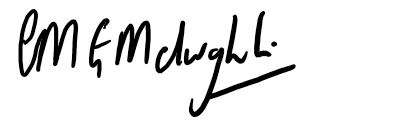 Appendix 1 to the Standard Contractual ClausesThis Appendix forms part of the Clauses and must be completed and signed by the parties.Data exporterThe data exporter is (please specify briefly your activities relevant to the transfer):The legal entity that has entered into the Agreement and any affiliated entities who have subscribed for or are entitled to receive services pursuant to the Agreement. Data importerThe data importer is (please specify briefly activities relevant to the transfer):IHS Markit Group Holdings Limited or any of its affiliated entities who provide services pursuant to the Agreement and who perform the activities associated with the Agreement. Data subjectsThe personal data transferred concern the following categories of data subjects (please specify):EmployeesCustomersProspective ClientsProspective HiresContractorsVendorsOther……………………Categories of dataThe personal data transferred concern the following categories of data (please specify):Full NameUsername or Login InformationEmail AddressPhone NumberContact DetailsAccount and Financial InformationCredit Card InformationSSN or other National IDPassport InformationIP AddressOther…………………………Special categories of data (if appropriate)The personal data transferred concern the following special categories of data (please specify):Not applicable. Processing operationsThe personal data transferred will be subject to the following basic processing activities (please specify):The personal data will be processed by the data importer as part of the provision of products or services pursuant to the Agreement.Appendix 2 to the Standard Contractual ClausesThis Appendix forms part of the Clauses and must be completed and signed by the parties.Description of the technical and organisational security measures implemented by the data importer in accordance with Clauses 4(d) and 5(c) (or document/legislation attached):IHS Markit maintains a comprehensive, written information security program that contains administrative, technical, and physical safeguards that are appropriate to (a) the size, scope and type of IHS Markit’s business; (b) the amount of resources available to IHS Markit; (c) the type of information that IHS Markit will store; and (d) the need for security and confidentiality of such information.More specifically,IHS Markit shall take and implement adequate technical and organizational measures to protect the Personal Data against unauthorized or unlawful Processing of Personal Data and against the accidental loss, destruction, or damage to any Personal Data.IHS Markit shall notify Customer of any unauthorized disclosure of Personal Data as required by Applicable Laws and in accordance with the relevant contractual provisions of the Agreement. DATA EXPORTER [Customer please complete section below]Name:………………………………	Authorised Signature: ……………………DATA IMPORTERName: IHS Markit Group Holdings Limited on behalf of itself and its applicable affiliated entities	Authorised Signature: Annex 1 – Sub-ProcessorsSub-Processor's nameService Privacy Policy Azure (by Microsoft)usage reports are stored on Azure (cloud)https://azure.microsoft.com/en-us/support/legal/Cyxteradata center https://www.cyxtera.com/privacy-policyViaWest  (Flexential)data center https://www.flexential.com/privacy-statementAWS Amazoncloud serviceshttps://aws.amazon.com/fr/privacy/Restore for UK document storage https://www.restore.co.uk/Privacy-PolicyEloquoa Oracle marketing  databasehttps://www.oracle.com/legal/privacy/IBMdata center https://www.ibm.com/cloud/privacyEquinixdata center https://www.equinix.com/company/legal/privacy/CenturyLinkdata center https://www.centurylink.com/aboutus/legal/privacy-policy.htmlColtdata center https://www.colt.net/data-privacy-statement/Sungarddata center https://www.sungardas.com/en/about/privacy/Singteldata center https://www.singtel.com/data-protection/gdprQ9 Networksdata center https://www.q9.com/privacy/NOVATION ANALYTICSwebplatform http://www.novationanalytics.com/policy-terms.htmlCISCOServers, network equipment maintenance and support, etchttps://www.cisco.com/c/en/us/about/legal/privacy-full.htmlMongo DBsoftware to deliver Data to customers (webplatform)https://www.mongodb.com/legal/privacy-policyPaymentech (CHASE PAYMENTECH SOLUTIONS INC., having its principal office at 100 Consilium Place, Suite 1700, Toronto, Ontario, M1H 3E3 (“Paymentech”) for itself, and on behalf of JPMorgan Chase Bank)credit card payments to register to events https://merchantservices.chase.com/online-privacy-policy